           Indian School Al Wadi Al Kabir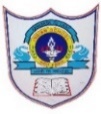 Assessment  – II-RETESTCOMPUTER SCIENCE (Code: 083)CLASS : XI										Max. Marks:70 Date: 14/12/2023									Time: 3 hoursGeneral Instructions:This question paper contains five sections, Section A to E.All questions are compulsory.Section A has 18 questions carrying 01 mark each.Section B has 07 Very Short Answer type questions carrying 02 marks each.Section C has 05 Short Answer type questions carrying 03 marks each.Section D has 02 questions carrying 04 marks each.Section E has 03 questions carrying 05 marks each.All programming questions are to be answered using Python Language only.SECTION A1. Which of the following acts as an interface between a device and the operating system?System UtilityLanguage TranslatorDevice DriversAnti-virus software12. Which of the following is an invalid keyword in Python?Falsereturnnon_localNone13.  Pick the odd one out.>== =!=*=14. What will be the output of the following statement? import math  print(25//math.fmod(20,3)+3*2-11%3)14.3318.016.022.015. Consider the given expression 17>14  and   16<13   and   10==10   or  17>14 and  not 20Which of the following will be the correct output, if the given expression is evaluated ?TrueFalseNoneNULL16._______ is  non-volatile and has large storage capacity. 1. ROM2. RAM3. REGISTERS4. HARDDISK17.Given the following TupleTup = (10,20,30,50)Which of the following statements will result in an error?print(Tup[0]+50)Tup.pop(2)print(Tup[1:2])print(len(Tup))18. What will be the output of the following Python code? S=”Wadi kabir@Muscat@53” A=S.split(“@“)  print(A)[‘Wadi kabir’,’@’, ‘Muscat@53’][‘Wadi kabir’,’@’, ‘Muscat’, ‘@’, ‘53’][‘Wadi kabir’, ‘Muscat’,’53’][‘Wadi kabir’, ‘Muscat @ 53’]19.Decimal equivalent of the Octal number 324 is __________a.  213b.  212c.  219 d.  222110.Write the output of the following code :A = {1 : "One", 2 : "Two", 3 : "Three"}print(A[2] + A[1])a. Errorb. TwoOnec. 21d. {1 : “One”, 2 : “Two”, 3 : “Three”}111. Name the Boolean theorem   A+ B  = B + A  a.   Associative law  b.  Complementarity law  c .  Involution law  d.  Commutative law112.Evaluate the following expression and identify the correct answer:import matha= math.ceil(20.1) - math.floor(14.99)+math.pow(4,2)print(a)21.0 23.024.0 25.0113.Suppose a dictionary D1 is declared as D1 = {“LG”:145, “Sony”:185, “Ikon”:115} which of the following are correct? a) print(D1.value)     b) D1.update("Sony":175)   c) print (D1.key ())       d) D1.update({"Sony":175})114. X + 1 = _____________  a.   X’  b.   0  c.   1  d   X115.What will be the result of the following code?>>>d1 = {“abc” : 5, “def” : 6, “ghi” : 7}>>>print (d1[0])(a) abc(b) 5 (c) {“abc”:5} (d) Error116.Write the output of the following code :colors=["violet", "indigo", "blue", "green", "yellow", "orange", "red"]del colors[4]colors.remove("blue")colors.pop(3)print(colors) ['violet', 'indigo', 'orange', 'red']['violet', 'green', ‘yellow’, 'red'] ['violet', 'indigo', 'green', 'red']['violet', 'indigo', 'green', ‘orange’, 'red']117.Which of the following logic expression represents the logic diagram given below?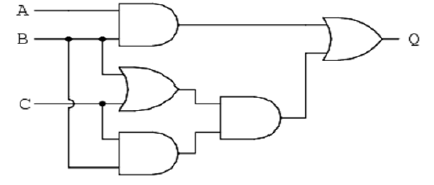 a) Q = (A+B) ((B.C)+(B+C)) b) Q = (A.B) + ((B+C)(BC)) c) Q = (A.B) + (B+C) + (BC) d) Q = (A+B) ((B+C)+(B+C))118. Find the operator which cannot be used with a string in python from the following. +          in          *         //1SECTION B19.Find the output of the following code.Num = 20Sum = 0for i in range (10, Num, 3):        Sum+=i        if i%2==0:               print (i*2)        else:               print (i*3)print(Sum)220. Explain Application software. Give examples.221.  If the following code is executed, what will be the output of the following code?Topic="SolarMarketingMedia"print(Topic[5:10])print(Topic[-5:])222.What are the possible outcomes executed from the following code? Also, specify the maximum and minimum values that can be assigned to variable COUNT.import randomTEXT = "CBSEONLINE"COUNT = random.randint(0,3)C=9while TEXT[C] != 'L':       print(TEXT[C]+TEXT[COUNT],end="*")       COUNT= COUNT + 1       C = C-1(i) EC* NB* IS*(ii) NS* IE* LO*(iii) ES* NE* IO*(iv) LE* NO* ON*223. Do the following:  1.  (723)8      =  ( ____________) 16  2. ( BCD)16       =  ( _____________) 2224.Explain with examples the difference between a list and a dictionary.225.i.  Given is a Python list declaration:    L=[23,43,45,76,78,89,10,33,42]    What will be the output of :        print(L[3:-3]) ii. Write the output of the following code:      d1={‘a’:32,’b’:40,’c’:50}      d2={‘d’:90,’c’:80,’e’:45}      d1.update(d2)      print(d1)      print(d1.get(‘c’))2SECTION C26.Find the output of the following :tuple1 = (11, 2, 3, 4, 5 ,6)list1 =list(tuple1)new_list = []for i in list1:       if i%2!=0:               new_list.append(i*2)new_tuple = tuple(new_list)  print(new_tuple)327.Find the output of the following program:lis = [22, 11, 32, 45, 54, 34, 78]del lis[1:7:2]print ("List elements after deleting are : ")for i in range(0, len(lis)):        print(lis[i],end = “@“)        lis[i]=lis[i]+5lis.extend([65,92,12])lis.pop()lis.insert(1,15)print ("\nList elements after manipulation are : ")for i in range(0, len(lis)):      print(lis[i],end=’#’)328.Predict an output of the following:List1=[23,28,21,26,23,28,23]List1.insert(3,28)print(List1.index(26))print(List1.count(28))List1.pop(List1.count(23))print(List1)329.Find the output of the following.mystr='IsWk-23'newstr=' 'count=0for i in mystr:      if count % 2 == 0 :               newstr=newstr+str(count)      else:               if i.islower():                        newstr=newstr+i.upper()               else:                        nerstr=newstr+i*2      count+=1print(newstr)330.Write the output of the following Python code. subject=[‘DELHI’, ‘CHENNAI’, ‘MUMBAI’,’BANGALORE’,’GOA’]for i in range(0,5):    if ‘N’ in subject[i]:        subject[i]=subject[i][:3]    else:        subject[i]=subject[i][3:]print(subject)3SECTION D31.a. Write a program to input a number and find the sum of its digits.b.  Write a program to find the sum of the series      S=1+X1/3+ X3/5+X5/7+…..+XN/N+2    where X and N is entered by the user432.Write a Python program to input the billamt amount made by a customer, calculate and display discount amount and net amount payable as per the following criteria:  Net amount payable = billamount – discount4SECTION E33.a.   Write a program to input ‘n’ numbers in to a list  L1 and replace every number divisible by 7 with three times its value and the remaining with half its value.  b. Write a program to input a string and count the number words in it.3+234.Write a program to input a list L with ‘n’ elements and find the sum of all elements not divisible by 3 or 5.Write a program to input a string  and display every character with ‘#’  after each character. For example:  if the string is  “Indian School Wadi Kabir”Output should be :  I#n#d#i#a#n# #S#c#h#o#o#l# #W#a#d#i# #K#a#b#i#r#3+235.Write a program to create a dictionary “employee” with name and salary of ‘n’ students as key : value pairs. Find the sum of salary of all employees whose salary >8000.5